INSTITUTO NACIONAL DE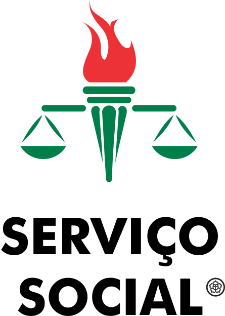 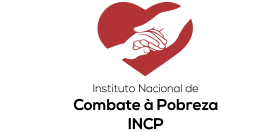  COMBATE A POBREZACNPJ: 28.902.984/0001-15Senador Pompeu CEFICHA CADASTRAL DO PROFISSIONAL VOLUNTÁRIOINSTITUTO NACIONAL DE COMBATE A POBREZACONDIÇÕES GERAISO trabalho voluntário a ser desempenhado junto ao INSTITUTO NACIONAL DE COMBATE A POBREZA,na cidade de Senador Pompeu ,Estado do Ceará, de acordo com a Lei nº 9.608 de 18/02/98, transcrita no verso, é atividade espontânea, não remunerada, e não gera vínculo empregatício, nem funcional, ou quaisquer obrigações trabalhistas, previdenciárias ou afins.Compete ao Voluntário participar das atividades e cumprir com empenho, comprometimento e interesse a função estabelecida.Será de inteira responsabilidade do voluntário qualquer dano ou prejuízo que vier a causar ao INSTITUTO NACIONAL DE COMBATE A POBREZA.O Voluntário isenta O INSTITUTO NACIONAL DE COMBATE A POBREZA de qualquer responsabilidade referente a acidentes pessoais ou materiais, que por ventura, venham a ocorrer no desempenho de suas atividades.O desligamento do Voluntário das atividades DO INSTITUTO NACIONAL DE COMBATE A POBREZA poderá ocorrer a qualquer momento, bastando apenas o desejo expresso de uma das partes.As despesas decorrentes de sua atividade voluntária serão ressarcidas desde que autorizadas antecipadamente pelo INSTITUTO NACIONAL DE COMBATE A POBREZA.O presente Termo de Adesão estará em vigor até o final do presente ano, quando deverá ser renovado, caso seja de interesse de ambas as partes.Declaro estar ciente da Legislação específica, normas e procedimentos da organização social e que aceito atuar como voluntário conforme este Termo de Adesão.Data: 	De acordo:Assinatura do Voluntário Assinatura do Coordenador de Voluntários da OrganizaçãoJOÃO PAULO GONÇALVES DE BRITO ASSISTENTE SOCIAL CRESS 11.963NOME:NOME:NOME:NOME:DATA:RG:CPF:CPF:Data de Nascimento:Data de Nascimento:PROFISSÃO:PROFISSÃO:ESCOLARIDADE:ESCOLARIDADE:ESCOLARIDADE:ENDEREÇO:ENDEREÇO:ENDEREÇO:ENDEREÇO:ENDEREÇO:CIDADE:ESTADO:ESTADO:CEP:CEP:E-MAIL:E-MAIL:E-MAIL:E-MAIL:E-MAIL:TELEFONE:TELEFONE:CELULAR:CELULAR:CELULAR:EMPRESA ONDE TRABALHA:EMPRESA ONDE TRABALHA:EMPRESA ONDE TRABALHA:EMPRESA ONDE TRABALHA:EMPRESA ONDE TRABALHA:ÁREAS DE INTERESSE:	 	ÁREAS DE INTERESSE:	 	ÁREAS DE INTERESSE:	 	ÁREAS DE INTERESSE:	 	ÁREAS DE INTERESSE:	 	HORÁRIOS DISPONÍVEIS:HORÁRIOS DISPONÍVEIS:HORÁRIOS DISPONÍVEIS:HORÁRIOS DISPONÍVEIS:HORÁRIOS DISPONÍVEIS:DIAS DA SEMANA:DIAS DA SEMANA:DIAS DA SEMANA:DIAS DA SEMANA:DIAS DA SEMANA:Já trabalhou como Voluntário alguma vez?Se SIM, em que área:Já trabalhou como Voluntário alguma vez?Se SIM, em que área:Já trabalhou como Voluntário alguma vez?Se SIM, em que área:Já trabalhou como Voluntário alguma vez?Se SIM, em que área:Já trabalhou como Voluntário alguma vez?Se SIM, em que área:OBS:OBS:OBS:OBS:OBS: